Supplementary File – for Online Publication Only (FIGURES)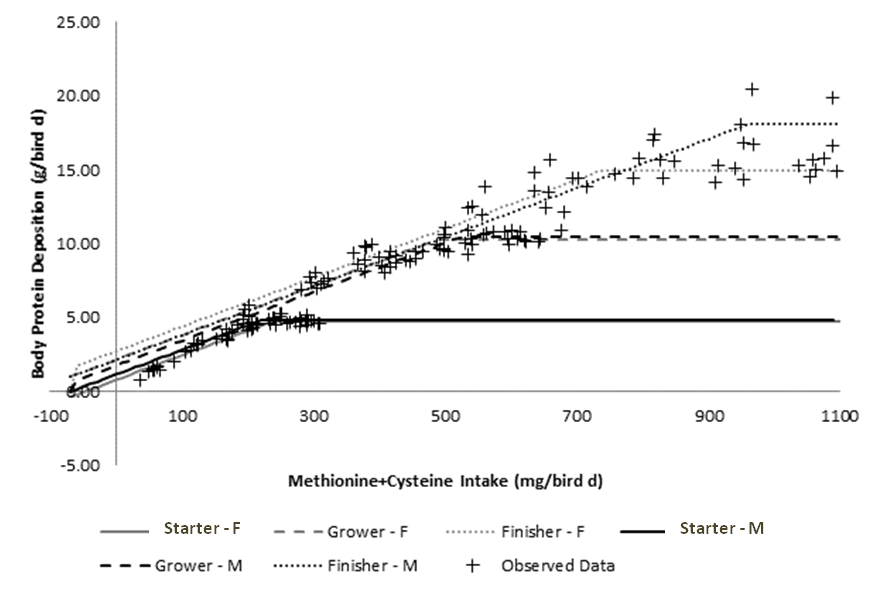 Supplementary Figure S1. Body protein deposition in function of methionine+cysteine intake by broiler males and females in starter, grower, and finisher phases and observed data.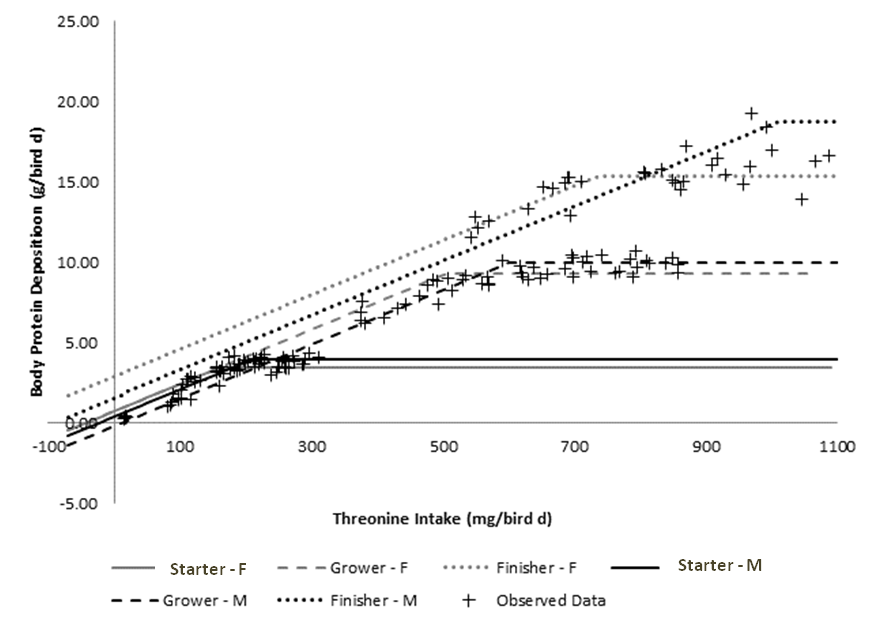 Supplementary Figure S2. Body protein deposition in function of threonine intake by broiler males and females in starter, grower, and finisher phases and observed data.